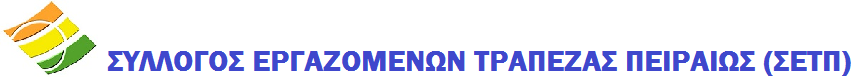 ΜΕΛΟΣ: Ο.Τ.Ο.Ε., Ε.Κ.Α. Καραγεώργη Σερβίας 2, 105 62, Σύνταγμα,  ΑΘΗΝΑ  210-7765028-33 210-3335161– fax: 210-3221371, 210-3225501 Αμερικής 4, 105 64 ΑΘΗΝΑΕθνικής Αμύνης 5-7, 546 21 ΘΕΣΣΑΛΟΝΙΚΗΤηλέφωνο: 2310-293689 – fax: 2310-293810   www.setp.gr, email: info@setp.grΕΝΤΥΠΟ ΕΚΔΗΛΩΣΗΣ ΕΝΔΙΑΦΕΡΟΝΤΟΣ ΓΙΑ ΕΓΓΡΑΦΗ ΣΤΑ ΓΥΜΝΑΣΤΗΡΙΑ PLANETΟΝΟΜΑΤΕΠΩΝΥΜΟ ΜΕΛΟΥΣ: _____________________________ΑΡ. ΜΗΤΡΩΟΥ ΤΡΑΠΕΖΑΣ: _________________________________ΤΗΛ. ΕΠΙΚΟΙΝΩΝΙΑΣ: ______________________________________ΓΥΜΝΑΣΤΗΡΙΟ (ΠΕΡΙΟΧΗ): _________________________________ΟΝΟΜΑΤΕΠΩΝΥΜΟ ΜΕΛΟΥΣ/ΩΝ ΟΙΚΟΓΕΝΕΙΑΣ 1) _______________________________________________________2) _______________________________________________________Αφού συμπληρώσετε τα παραπάνω στοιχεία, παρακαλούμε να στείλετε το έντυπο στο e-mail Dialysmam@piraeubank.gr για να προωθηθεί στο Γυμναστήριο. 